3ème Forum de l’ESS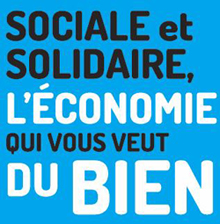 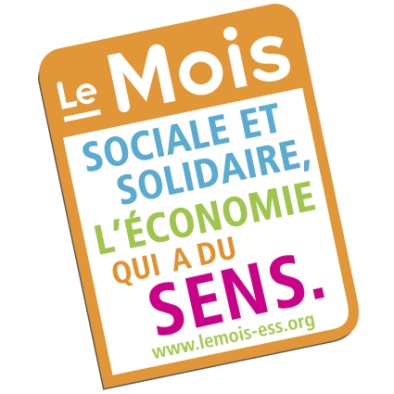 en Sambre-AvesnoisNous vous invitons à participer au salon du forum qui aura lieu le vendredi 27 novembre 2015, dès 11h, à la gare numérique de Jeumont.Afin que votre participation se déroule dans de bonnes conditions, complétez au plus vite cette fiche et transmettez –la à cette adresse: cotess.annesophie@gmail.comParticipation au ForumPrésentation de votre structureDénomination : Sigle :Contact référent Personnes mobilisées :Descriptif de l’activité de votre structure : Public concerné : ThématiqueLes stands seront regroupés sur le salon selon les thématiques  suivantes : Alimentation locale durableEntrepreneuriat socialGestion prévisionnelle des emplois & compétences territoriales en ESSMédico-socialMobilité accessibilitéSCOP et SCICServices à la personneTourisme responsableTransition énergétique de l’habitatUn pôle ressource sera également présent (partenaires, têtes de réseaux, université…). Dans quelle thématique voulez-vous installer votre stand ? Vos besoins sur placeVeuillez nous communiquer vos besoins en termes de matériel, d’espace…Pour toute inscription, nous fournissons au minimum une table, deux grilles et deux chaises (soit un stand d’environ 1m60 à 2m).Espace souhaité :       mètre(s)Nombre de tables :Nombre de chaises :  Nombre de grilles (supports verticaux en fond de stand) : Votre stand nécessite-t-il un branchement électrique ? Votre stand nécessite-t-il un accès internet ? NOM, Prénom :NOM, Prénom :N° tél :  Mél :NOM, Prénom :NOM, Prénom :N° tél :  Mél :NOM, Prénom :NOM, Prénom :N° tél :  Mél :NOM, Prénom :NOM, Prénom :N° tél :  Mél :